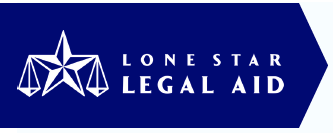 Evite El Fraude De Reparación De ViviendasObtenga varias cotizaciones.Intente obtener cotizaciones o estimados por escrito por lo menos de tres contratistas diferentes. Verifique el contratista.Obtenga el nombre completo del contratista, la dirección y el numero de teléfono.Pida referencias y llámelos.Verifique con Better Business Bureau y con el juzgado para el historial criminal y los casos civiles en contra del contratista.Tenga cuidado al tratar con contratistas que tienen matriculas de fuera del estado. Consigalo por escrito.Para reparaciones que cuestan más de $10,000, pida al contratista una copia de su Certificado de Registro con la Comisión de Construcción Residencial de Texas.Obtenga un contracto por escrito.Especifique el trabajo que hará. Especifique el precio.No firme nada que no entienda.Control de dinero.No pague todo el trabajo por adelantado.Intente pagar lo poco posible por adelantado.Esta en contra de la ley que contratistas en las areas de desastre reciban dinero por anticipado a menos que tengan una oficina en su condado o en un condado vecino desde hace por lo menos un año.Insista en esperar para pagar el monto completo hasta despues de que el trabajo este terminado.Usted esta protegido por reglas especiales si el contratista no tiene una oficina local en su condado o en el condado vecino.No haga el pago final hasta que haya inspeccionado el trabajo. Asegurese de que este completamente satisfecho con las reparaciones.No pague en efectivo.Reporte a los malos contratistas con el Better Business Bureau; el Fiscal General de Texas; el fiscal de distrito local, y con Lone Star Legal Aid.Lone Star Legal Aid - 1-866-659-0666 – http://www.lonestarlegal.org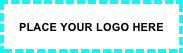 Evite El Fraude De Reparacion De ViviendasObtenga varias cotizaciones.Intente obtener cotizaciones o estimados por escrito por lo menos de tres contratistas diferentes. Verifique el contratista.Obtenga el nombre completo del contratista, la dirección y el numero de teléfono.Pida referencias y llámelos.Verifique con Better Business Bureau y con el juzgado para el historial criminal y los casos civiles en contra del contratista.Tenga cuidado al tratar con contratistas que tienen matriculas de fuera del estado. Consigalo por escrito.Fill in with your state-specific informationObtenga un contracto por escrito.Especifique el trabajo que hará. Especifique el precio.No firme nada que no entienda.Control de dinero.No pague todo el trabajo por adelantado.Intente pagar lo poco posible por adelantado.Fill in with your state-specific informationInsista en esperar para pagar el monto completo hasta despues de que el trabajo este terminado.Fill in with your state-specific informationNo haga el pago final hasta que haya inspeccionado el trabajo. Asegurese de que este completamente satisfecho con las reparaciones.No pague en efectivo.Reporte a los malos contratistas con el Better Business Bureau; fill in with your state-specific informationPlaceholder for organization contact info – phone number – website